ROZWÓJ MOWY DZIECKALeon Kaczmarek wyróżnił cztery etapy rozwoju mowy. Jest to zjawisko względnej chronologii rozwojowej. Każde dziecko przechodzi przez kolejne stadia, ale czas ich trwania i intensywność osiągania poszczególnych umiejętności zależą od indywidualnych możliwości dziecka. Na to jak rozwój mowy będzie przebiegał mają wpływ nie tylko warunki prenatalne, które stanowią istotną bazę, ale przede wszystkim najbliższe otoczenie, które musi stworzyć odpowiednie warunki do rozwoju poszczególnych umiejętności. I okres mowy  - okres melodii  - 0 – 1 rok życia OKRES WYRAZU1 -2 ROK ŻYCIAOKRES ZDANIA – 2 -3 ROK ŻYCIAOKRES SWOISTEJ MOWY DZIECIĘCEJ – OD 3 DO 7 ROKU ŻYCIA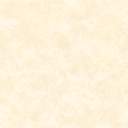 